TX-NZ12  Mobile Telecom Unicom Mobile Phone WIFI Signal JammerI. Characteristics1. Wide coverage of 100-200 square meters (-75dBm, indoor transparent environment, depending on the distance of surrounding base stations)2. High power 60W (single 5W) effectively blocks 2G 3G 4G 5G mobile phone signals and WIFI signals from three networks3. Equipped with a precision voltage stabilizing circuit, it can be used normally even in cases of significant voltage fluctuations4. Original chips and circuit boards ensure efficient, stable performance and ultra long lifespan5. Engineering and durable shell: wear-resistant and heat-resistant6. Convective ventilation holes and built-in high-efficiency heat dissipation fins and fans prevent local heat accumulation and efficient heat removal7. Simple appearance, small size, and less space occupation8. Easy and convenient installation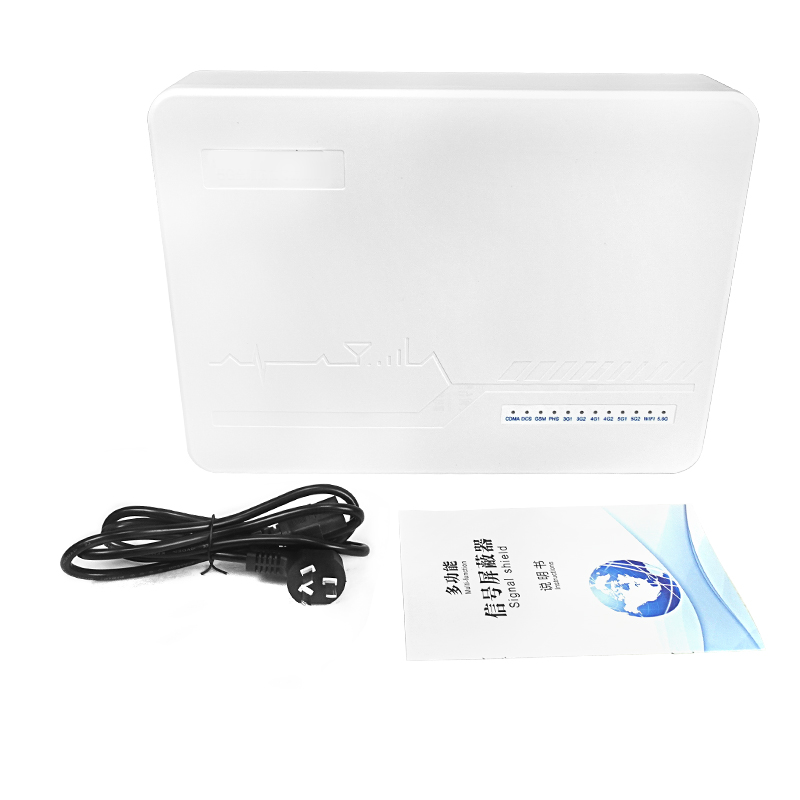 II.ParameterIII.Packaging ListJammer host * 1AC power cord * 1VI.Precaution1. The effective shielding range of mobile phone signal blockers varies depending on the usage site. This is closely related to the signal field strength on site. The shielding range of mobile phones with different standards may not necessarily be the same on the same site;2. The factors that affect the shielding range include but are not limited to: distance relative to the base station, orientation, presence of obstacles, wall materials of on-site buildings, installation height of mobile phone shields, installation specifications, etc;3. After prolonged operation, the surface temperature of the shield is about 40-55 ℃, which is normal. If the surface temperature is too high, please turn off the power and try to contact your local dealer or agent;4. The normal recommended installation height is 1.8-2.5 meters, and it is recommended to install it in a location without obstacles between the target shielding area and the target.During use, in order to avoid possible interference with some electronic devices, it is advisable to maintain a distance of 1-2 meters or more from the following common devices: audio, wireless microphones, radios, computers, televisions, Wi Fi routers, etcTechnical standards (transmission power)Working FrequencyAverage output power2G-CDMA  870-880 MHz5W2G-GSM 925-960 MHz5W2G-DCS 1805-1880 MHz5WSVA 5G698-806MHZ5W4G-FDD-LTE 1880-1920 MHz5W3G-TD-LTE 2010-2170 MHz5W4G-TD-LTE &WIFI2300-2500 MHz5WWIFI 5.8G5725-5850 MHz5W4G-TD-LTE 2500-2700 MHz5W5G-FDD-LTE 3400-3600 MHz5W5G-TD-LTE 4800-4900 MHz5WWIFI 5.1G5150-5350MHZ5W Host size383*284*73mm383*284*73mmHost weight2.5kg2.5kgAmbient temperature-40℃~65℃-40℃~65℃Relative humidity35~85%35~85%Power consumption≤240W≤240WPower inputAC 160V~240VAC 160V~240VPower ouputDC 24V/12ADC 24V/12AInstallation height1.8m~2.5m1.8m~2.5mInstallation environmentIndoorIndoor